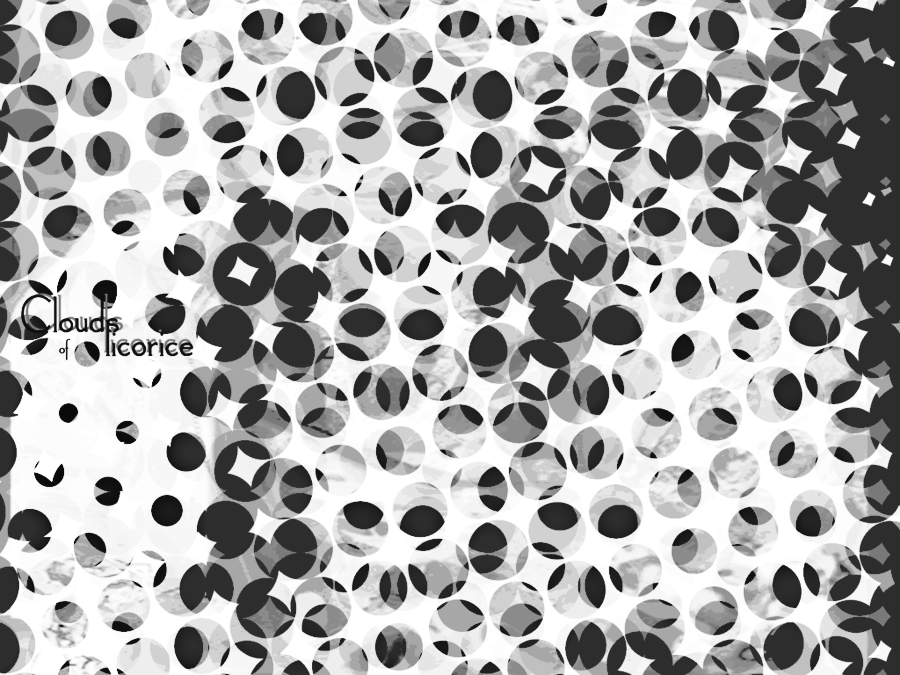 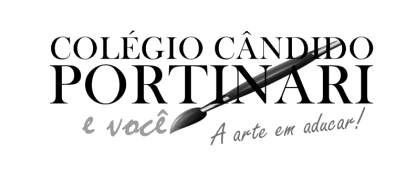 HISTÓRIACultura gregaRoma: da monarquia à repúblicaCIÊNCIASFósseisCadeias e teias alimentaresRelações ecológicas harmônicas e desarmônicas.INGLÊSVerbo to be/ there is/ there are, Simple present (regras principais).ESPANHOLLa descripción física págs 14, 15 e 16La familia pág 17GEOGRAFIARecursos minerais e energiaViver no campoSexta (14/09)Segunda (17/09)Terça (18/09)Quarta (19/09)Quinta (20/09)HistóriaCiênciasInglêsEspanholGeografia